FICHA DE INSCRIPCIÓN:6° FESTIVAL INTERNACIONAL KNOTS/NUDOS/NÓS ENCUENTRO DE TEATRO DE GRUPOCIUDAD DE BUENOS AIRES, ARGENTINA DEL 3 AL 17 DE ENERO DE 2021NOMBRE DEL GRUPO:PAÍS:DIRECCIÓN DE E-MAIL PARA CONTACTARSE CON EL GRUPO:INTEGRANTES A ASISTIR:BREVE DESCRIPCIÓN DEL GRUPO, TRAYECTORIA Y ACTIVIDADES QUE REALIZAN:….………BREVE CURRICULUM DE CADA INTEGRANTE:…………….TÍTULO DE LA OBRA (espectáculo/performance/demostración de trabajo/work in progress):......8) AUTORÍA:........-	ADJUNTAR AUTORIZACIÓN AUTORAL Y/O DERECHO DE PROPIEDAD INTELECTUAL Y/O PERMISO DE ENTIDAD AUTORIZADA INTERMEDIARIASINOPSIS DE LA OBRA:......TRAYECTORIA DE LA OBRA: Fecha de estreno, presentaciones, festivales, giras, notas de prensa, etc.. Se puede adjuntar un documento word, pdf o powerpoint o archivos jpeg si se considera necesario…….MOTIVO POR EL CUAL SE DESEA PARTICIPAR:……………………………………………………………………………………………………….…………………………………………………………………………………………………………..…………………………………………………………………………………………………………..En la ciudad de………………………………………… a los …………………. del mes de	del 2020,ACEPTAMOS BASES Y CONDICIONES DEL 6º FESTIVAL INTERNACIONAL DE TEATRO KNOTS.NUDOS.NÓS.FIRMA, Nº DE DOCUMENTO Y ACLARACIÓN: (TODO EL GRUPO) ………….RESPONSABLE DEL GRUPO: ……………………..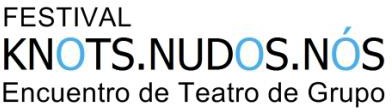 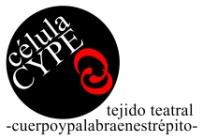 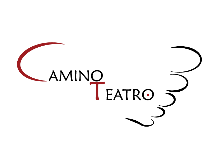 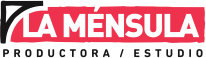 organizan:Nombres	y ApellidosEdadRolNacionalidadNº Documento de IdentidadTipo de alimentación / observaciones de salud / otros1.2.3.4.5.6.7.FICHA DE LA OBRA COMPLETA –Nombre – Apellido - Roles-LINK DE VIDEO DE LA OBRA COMPLETA:LINK REEL DIFUSIÓN:LINK o FOTOS DEL ESPECTÁCULO:REQUERIMIENTOS TÉCNICOS BÁSICOS (LUCES, SONIDO, ESCENOGRAFÍA): DURACIÓN DE LA OBRA:TIEMPO DE ARMADO: TIEMPO DE DESARMADO:VOLUMEN CARGA ESCENOGRAFÍA:DISEÑO O PLANO DE LUCES (adjuntar planos):PROPUESTA DE WORKSHOP (OPCIONAL):TÍTULO DEL WORKSHOP:BREVE DESCRIPCIÓN DEL CONTENIDO DEL WORKSHOP Y NECESIDADES:PERSONA(S) RESPONSABLE(S) DEL WORKSHOP: